.ROCK STEP, CHA-CHA TURN, ROCK STEP CHA-CHA TURNSTEP, PIVOT, STEP TOGETHER STEP, ROCK STEP, SIDE TOGETHER SIDEROCK STEP, SIDE TOGETHER SIDE. ROCK STEP, STEP LOCK STEPSWAY, SWAY, SIDE TOGETHER TURN, PIVOT TURN, STEP LOCK STEPREPEAT AND ENJOY(A big thank you to Audrey Endo of Hawaii for the revision) (Revised April 16,2006)Contact: sschrank@bellsouth.net - Web:ScottSchrank.comLast Update - 24th Feb 2014Hello Stranger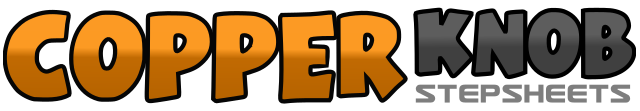 .......Count:32Wall:4Level:High Beginner.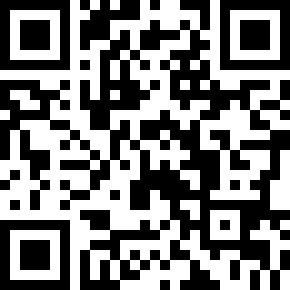 Choreographer:Scott Schrank (USA) - May 2005Scott Schrank (USA) - May 2005Scott Schrank (USA) - May 2005Scott Schrank (USA) - May 2005Scott Schrank (USA) - May 2005.Music:Hello Stranger - Queen Latifah : (CD: The Dana Owens Album)Hello Stranger - Queen Latifah : (CD: The Dana Owens Album)Hello Stranger - Queen Latifah : (CD: The Dana Owens Album)Hello Stranger - Queen Latifah : (CD: The Dana Owens Album)Hello Stranger - Queen Latifah : (CD: The Dana Owens Album)........1-2Rock forward on right; Recover weight to left foot3&4Make a 3/4 turn in place to the right (R-L-R) (9:00)5-6Rock forward left; Recover weight to right foot7&8Make a ½ turn in place to the left (L-R-L) (3:00)1-2Step forward right; On balls of both feet, pivot ½ turn left (weight the left) (9:00)3&4While angling to the right corner, step forward right; Step instep of left to heel of right; Step forward right (10:30)5-6Rock left foot forward into corner; Recover weight on right while adjusting 1/8 turn left (9:00)7&8Side step left foot left; Bring right foot next to left; Side step left foot left1-2Rock right foot over left, Recover weight to left3&4Side step right foot right; Bring left foot next to right; Step right foot right5-6Rock left foot over right and into corner; Recover weight to right foot (10:30)7&8Step diagonally back on the left foot: Cross right over left; Step diagonally back on left1-2Step out and sway to the right adjusting 1/8 turn right (12:00); Sway left3&4Side step right foot right; Bring left foot next to right; Step out ¼ turn to right (3:00)5-6Step forward on left; on balls of both feet, Pivot ½ turn to right (weight the right) (9:00)7&8Step forward on left; Slide right behind left; Step forward on left